Name:________________________________________Homework:   Number: ____                                    MONDAY:  Read for AR. Put the numbers in order from smallest to largest.  (44   67   18    30    70   25   34   65)                                                                                     _____   _____    _____    _____   _____   _____   _____   ____TUESDAY:  Read for AR.  Write 10 names for 200. (+, -, X, money, <, >)Write a contraction for the two words underlined. A contraction is a shorter way to say or write 2 words.The girls were not playing soccer on the playground.  __________________                                      Mrs. Katz is not reading a story about pirates to the class. ________________You are not going to the store with Tom to get some dinner.  ________________They have hid the ball from the dog.  _________________WEDNESDAY:  Read for AR. Number each group of words in ABC order.Write addition or subtraction for the numbers below.THURSDAY:  Work each equation and then write circle underneath each answer whether it is odd or even!  27 + 1 = ____      10 + 21 = ____     16 + 10 = ____      10 + 3 + 5 = ____                   odd  even                odd   even           odd    even                 odd   even                         15 - 5  = ____   16 - 8 = ____      17 - 3  = ____    12 – 10  = ____            odd  even                odd   even           odd    even                 odd   even                         Write an equation for each problem below.There were 11 dogs playing at the park.  Ten dogs had to go home.  How many dogs were left at the park still playing? ______________________ I saw 9 birds sitting in a tree.  Later 10 birds came to join them.  How many birds were sitting in the tree altogether?____________________I started with 20 pieces of candy.  Later I saw that I had 15 pieces of candy left because I had eaten some.  How many pieces of candy had I eaten? ____________________BONUS for Parents to help with:  If you want to do Iready 1 or 2 days at home, your child can.  Follow these steps.Website:  https://clever.com/Click on:  loginNext click on:  student     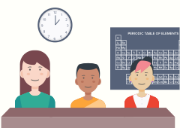 Put in our school name:  PeabodyThen click on Peabody Elementary – Shelby County SchoolsThen click on Students Log in HereThen put in the student’s username:  _____________________  Password: _______________    Then click on Clever.  Please do not let your child remain on Iready for more than 20 minutes.___boy___jam___land___cat___can___cap___jail___ban___mob___cab___add___lack___Tom___tank___to___who___what___when101520++++++------